Notes on Acids and BasesPgs. 243-255Properties of Acids and Bases (p. 243-245)1. An Acid is a compound that produces __________________ when dissolved in __________________.2. List 2 Properties of Acids:3. A Base is a compound that produces ___________________ when dissolved in ________________.4. List 2 Properties of Bases:5. Define Indicator:6. Litmus paper turns _____________ when dipped in an ACID and ______________ when dipped in a BASE.7. Adding and ACID to water increases _____________, while adding a BASE to water increases ________.8. You test an unknown solution in the lab with 3 different indicators and get the results listed below. Use the table below to determine the approximate pH of the solution.	Methyl Red – solution turns Yellow	Litmus Paper – paper turns Blue	Thymol Blue – solution turns YellowpH Scale (p. 246-249)9. Label the pH Scale below with the following terms and fill in the boxes and blanks blanks:Acid				pH of pure waterBase				H+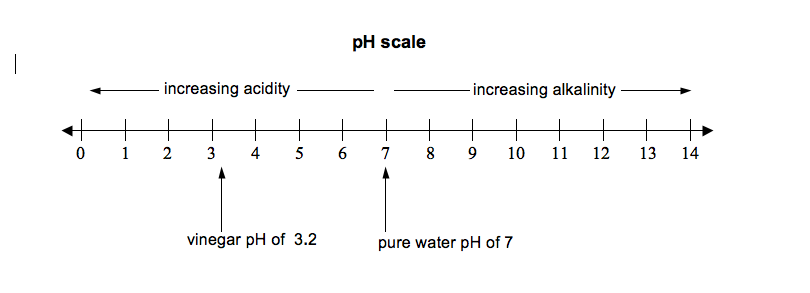 Neutral				OH-	10. Fill in the blank spaces on the table below (notice the numbers are not the same as in the book):11. The pH scale is a __________________________ scale.12. What is the formula used to calculate pH?13. As the concentration of Hydrogen ions [H+] increases, the pH ________________________.14.  Use the formula in #11 to calculate the pH of following solutions and decide if they are acidic, basic, or neutral.[H+] = 1.3 x 10-12 [H+] = 3.0 x 10-3Combining Acids and Bases (p. 251-254)15. Define Neutralization:16. Write the general formula for the reaction between an Acid and a Base (this is called a neutralization reaction)17. Examples of formulas for some Acids are:18. Examples for formulas for some Bases are: 19. All acid-base reactions also produce __________________, which are _________________ compounds.20. What is the purpose of a Titration?21.  Describe the process of Titration.22. Suppose you Titrate 50 mL of Hydrochloric Acid (HCl) with 30 mL of 0.4M Sodium Hydroxide (NaOH), use the formula below to calculate the concentration of the Hydrochloric Acid.Formula: (Ma)(Va)= (Mb)(Vb)  	Ma = Molarity (concentration) of Acid		Mb = Molarity (concentration) of BaseVa = Volume of Acid				Vb = Volume of Base			IndicatorpH RangeColor ChangeMethyl Red4.8-6.0Red-YellowLitmus Paper5.0-8.0Red-BlueThymol Blue8.0-9.6Yellow-Blue[H+} in mol/L[H+] in mol/L (scientific notation)pH0.111.0 x 10-20.000140.0000011.0 x 10-1114